彰化縣立和美高中多元評量作品: 搶救身材大作戰109　　　學年度　第　　　學期　 　數學　　　　領域　設計者：楊暐暘教學主題：比與比例式 學習領域 數學教學對象 七年級 教學時間 一節課評量活動目標 學生能嘗試用比例方法尋找答案，並能詳細說明解題過程。相對應能力指標 N-4-03 能理解比例關係.連比.正比.反比的意義，並解決生活中的問題教學準備與教材教具運用翰林版第二冊第四章作業檢核與評量方式(比例) 發表 60％、作業 40％教學活動 評量活動（含基準與規準）(教學步驟與內容)黃金比例「黃金比例」的歷史可以回溯到古希臘時代，當時的人們發現，如果把一條線段分成長短兩段，而且「全段長：長段長＝長段長：短段長」的話，這種分割方式叫做「黃金分割」，而分割出來的兩線段長的比，就叫做「黃金比例」。身材的黃金比例在人體軀幹與身高的比例上，肚臍是理想的黃金分割點，軀幹長度（腳底到肚臍）與身高的比值愈接近 0.618 愈給與人一種美的感覺。活動一如果有一位女生的身高為 158 公分，軀幹長度和身高的比值為 0.60，她如果想讓自己的比例看起來好看一些，可不可以建議她穿高跟鞋來改善身材比例呢？可以的話，應該穿多高的高跟鞋來改善身材比例呢？活動二 測量自己的軀幹長度和身高，並求出比值，根據此比值，提出改善自己身材比例的建議。自己的軀幹長度=      cm，身高=      cm改善自己身材比例的建議:基準一：1.能回答是可以穿高跟鞋來改善身材比例2.能正確算出高跟鞋的高度評量規準：0 分空白或回答「不可以」1 分回答「可以」，但是高跟鞋的高度寫錯2 分回答「可以」，能寫出高跟鞋的高度(缺計算過程)3 分回答「可以」，能寫出高跟鞋的高度和計算過程基準二：1.能正確算出軀幹長度和身高的比值2.能正確算出改善身材的高跟鞋高度。評量規準：0 分空白或不會求比值。1 分能寫出求比值的算式，但是答案算錯2 分能寫出高跟鞋的高度(缺計算過程)3 分能寫出高跟鞋的高度和計算過程學習單：搶救身材大作戰黃金比例「黃金比例」的歷史可以回溯到古希臘時代，當時的人們發現，如果把一條線段分成長短兩段，而且「全段長：長段長＝長段長：短段長」的話，這種分割方式叫做「黃金分割」，而分割出來的兩線段長的比，就叫做「黃金比例」。身材的黃金比例在人體軀幹與身高的比例上，肚臍是理想的黃金分割點，軀幹長度（腳底到肚臍）與身高的比值愈接近 0.618 愈給與人一種美的感覺。五、實施情形說明。學生們熱烈討論反而更獲得應有的知識他們上課興趣更加濃厚更有參與感討論的範圍更廣更有趣能有效找出迷惑之處六、評量成果（簡單說明，並附學生作品至少十件，文字作品可用影印，其他作品可以照片或光碟呈現）。七、省思善用學習單與分組討論可促進師生溝通並且教學相長不同面向不同思考可成長促進學習動能(檔案下載：學校首頁－行政團隊－教務處－檔案下載)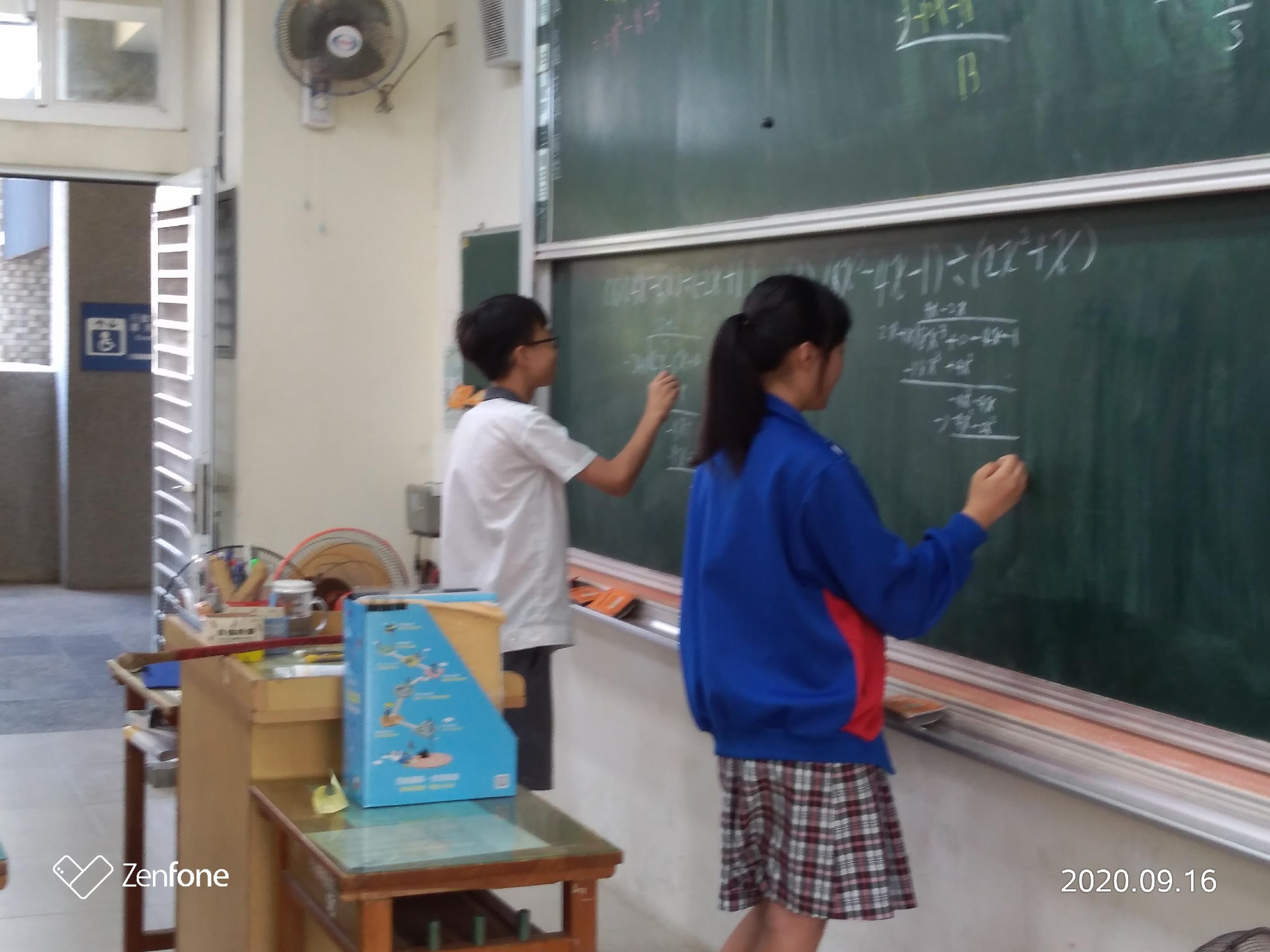 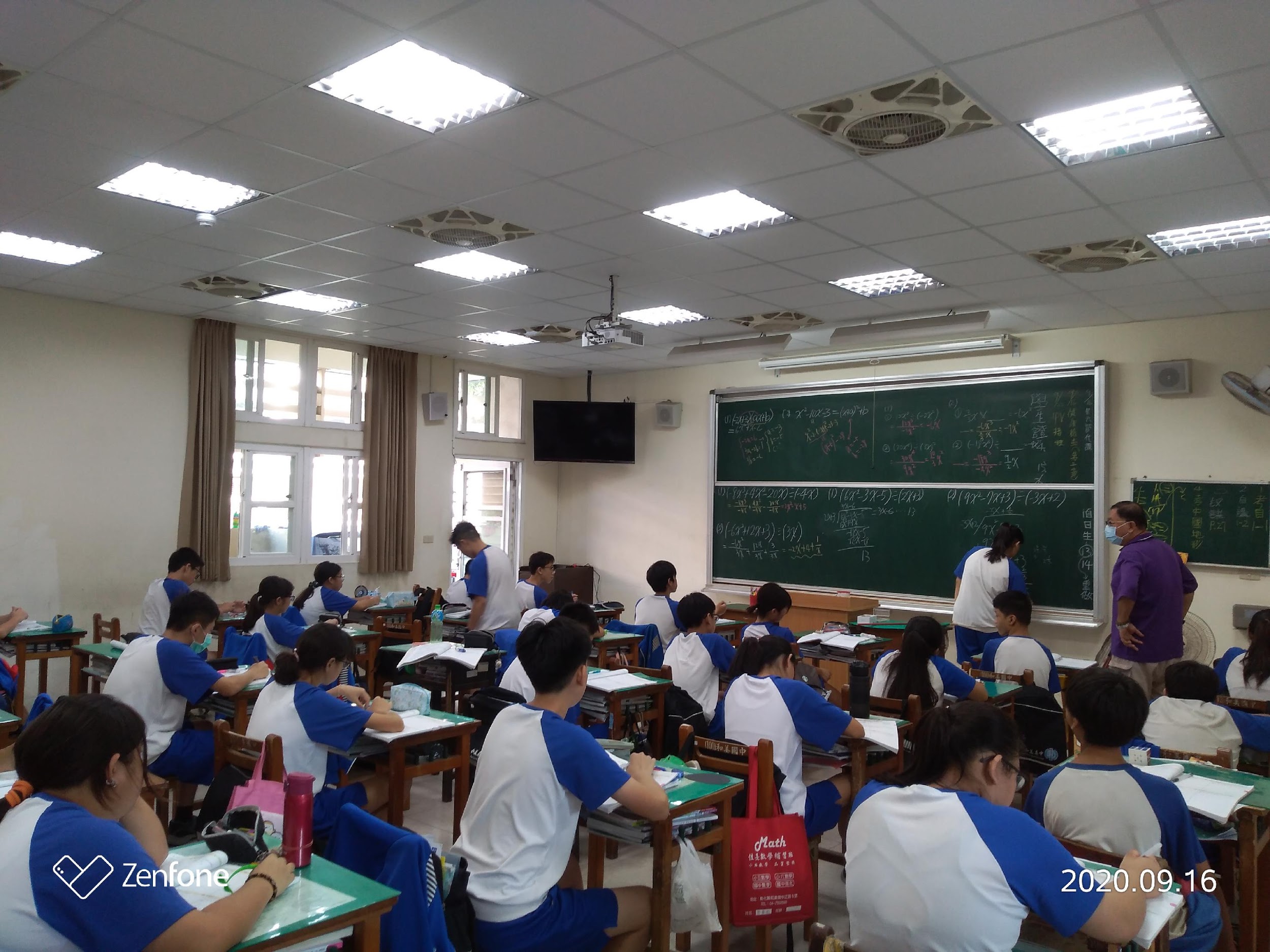 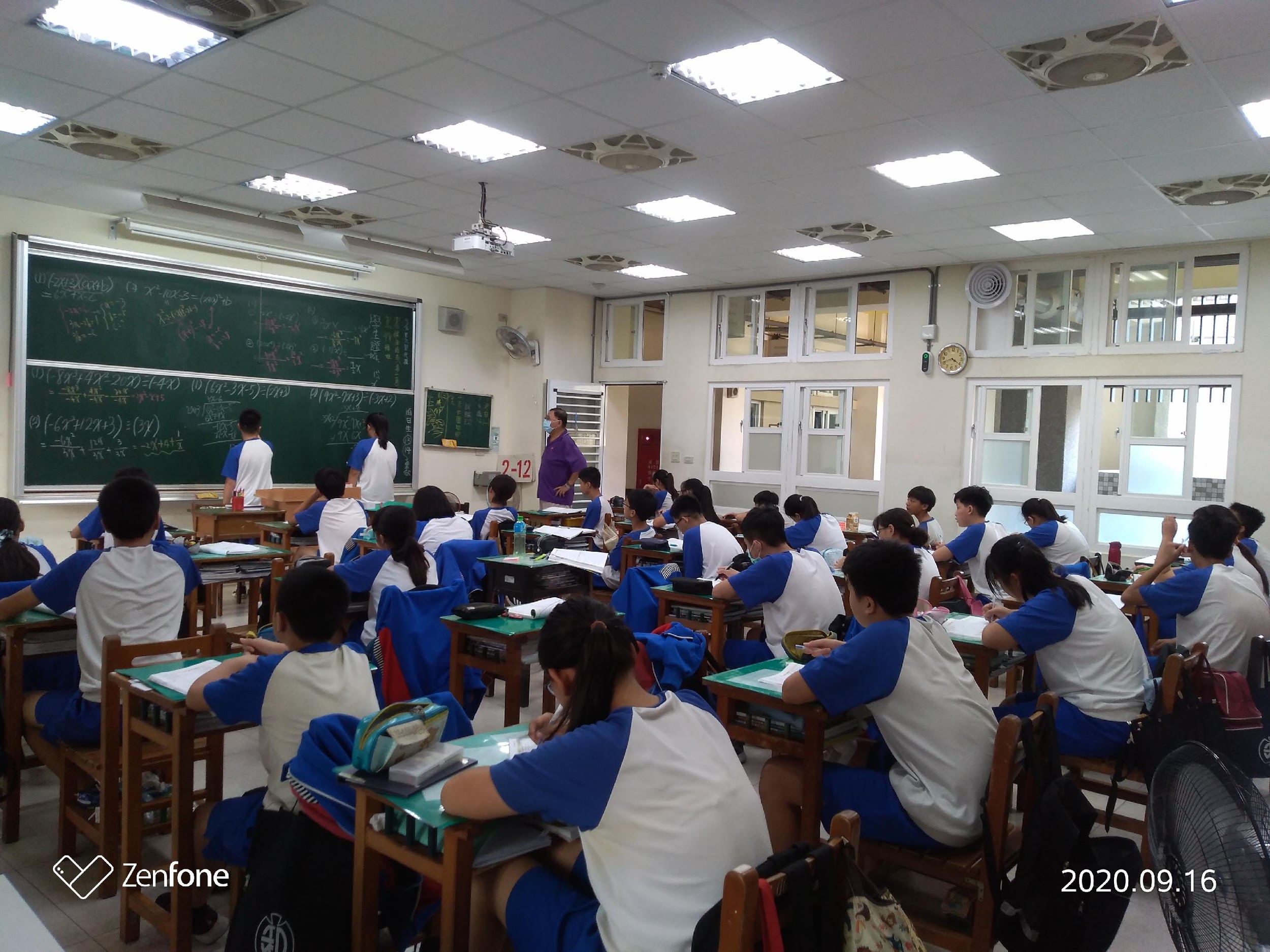 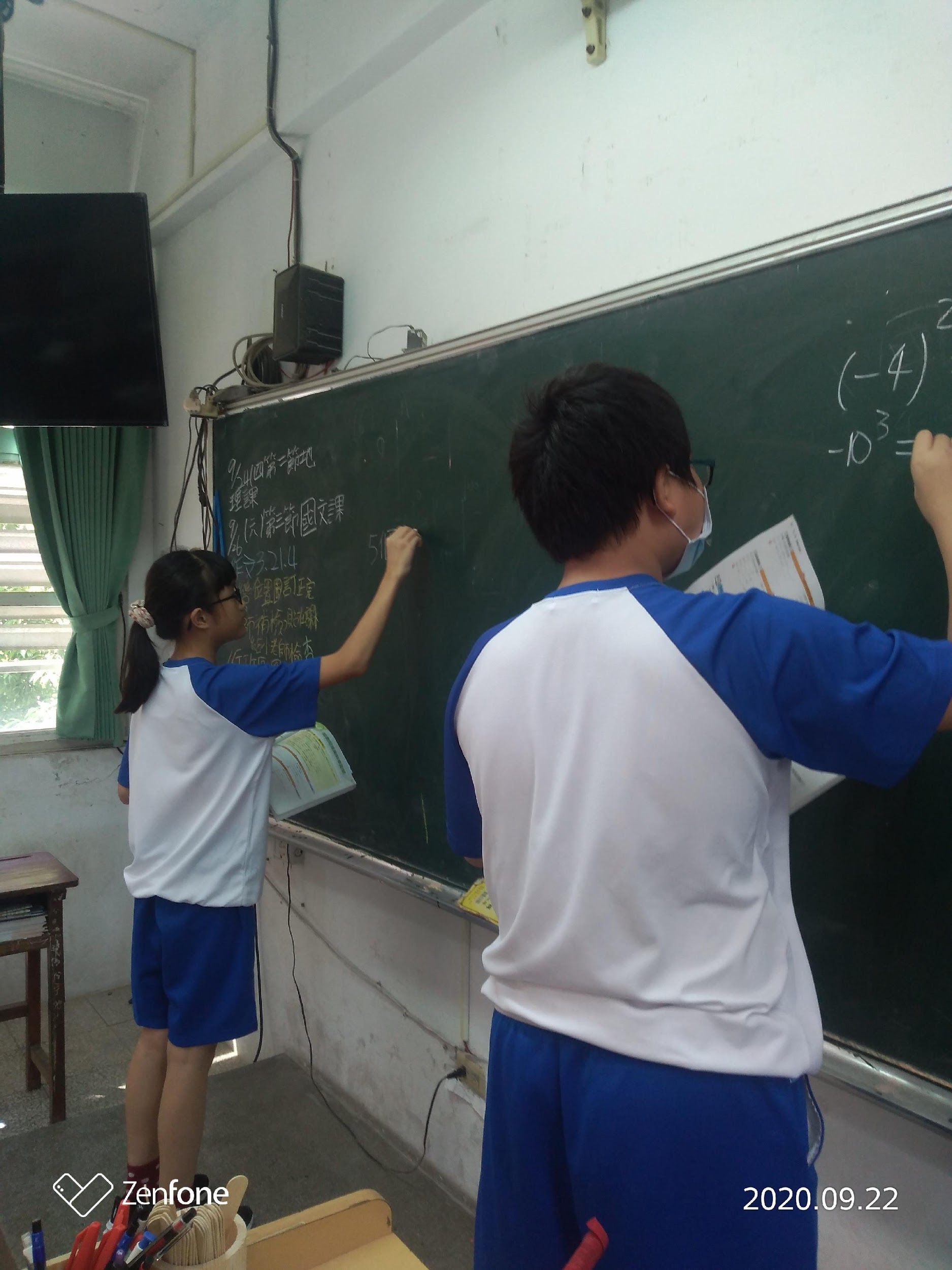 